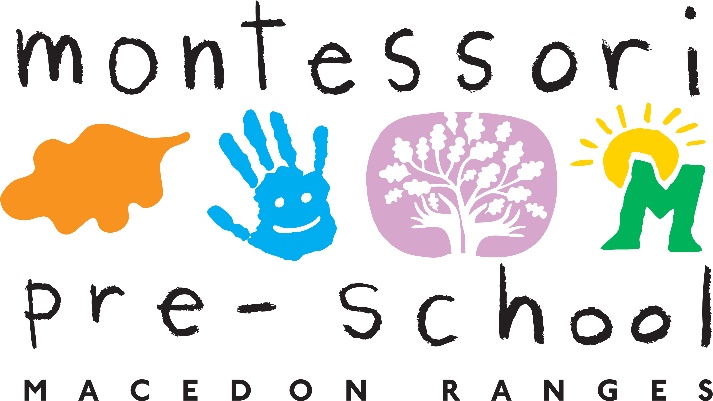 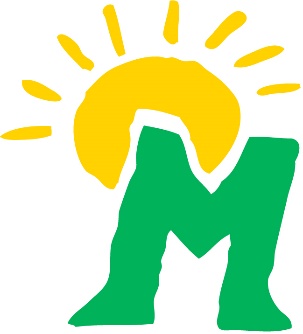 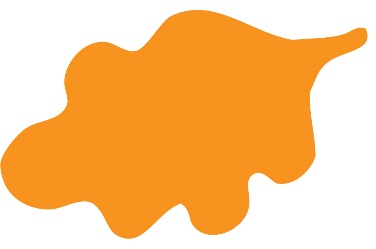 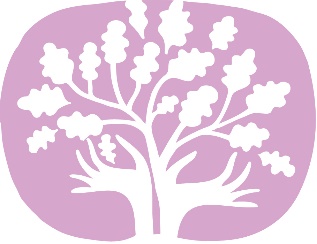 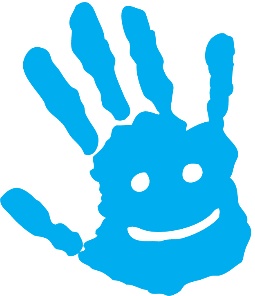 Learning from A Montessori PerspectiveWhen embarking on a time of learning from home, our aim is to create a Montessori-based framework that serves our students while supporting families as we all adapt to a different daily routine. It is important to us that the children’s activity during this time be enjoyable, thoughtful, challenging, and rewarding.Replicating what happens in our Kinder is not something we can achieve during this period. Our goal is to work in collaboration with families to keep alive the culture of learning that is unique to Montessori and provide families with support and activities that match the developmental needs and characteristics of each child in our community.Montessori at HomeThe Montessori method is all about the process. While completion of work is important, it is our approach that makes all the difference. Learning is most effective when it is within a greater context. When we connect subjects and concepts, we establish meaning which fuels motivation in students. Above all, we want children to feel connected to their learning, not simply “complete assignments” while at home.Learning together with a sense of exploration, curiosity and discovery results in deeper and more meaningful experiences for children. This instils a great sense of ownership and responsibility for the child.The Prepared Environment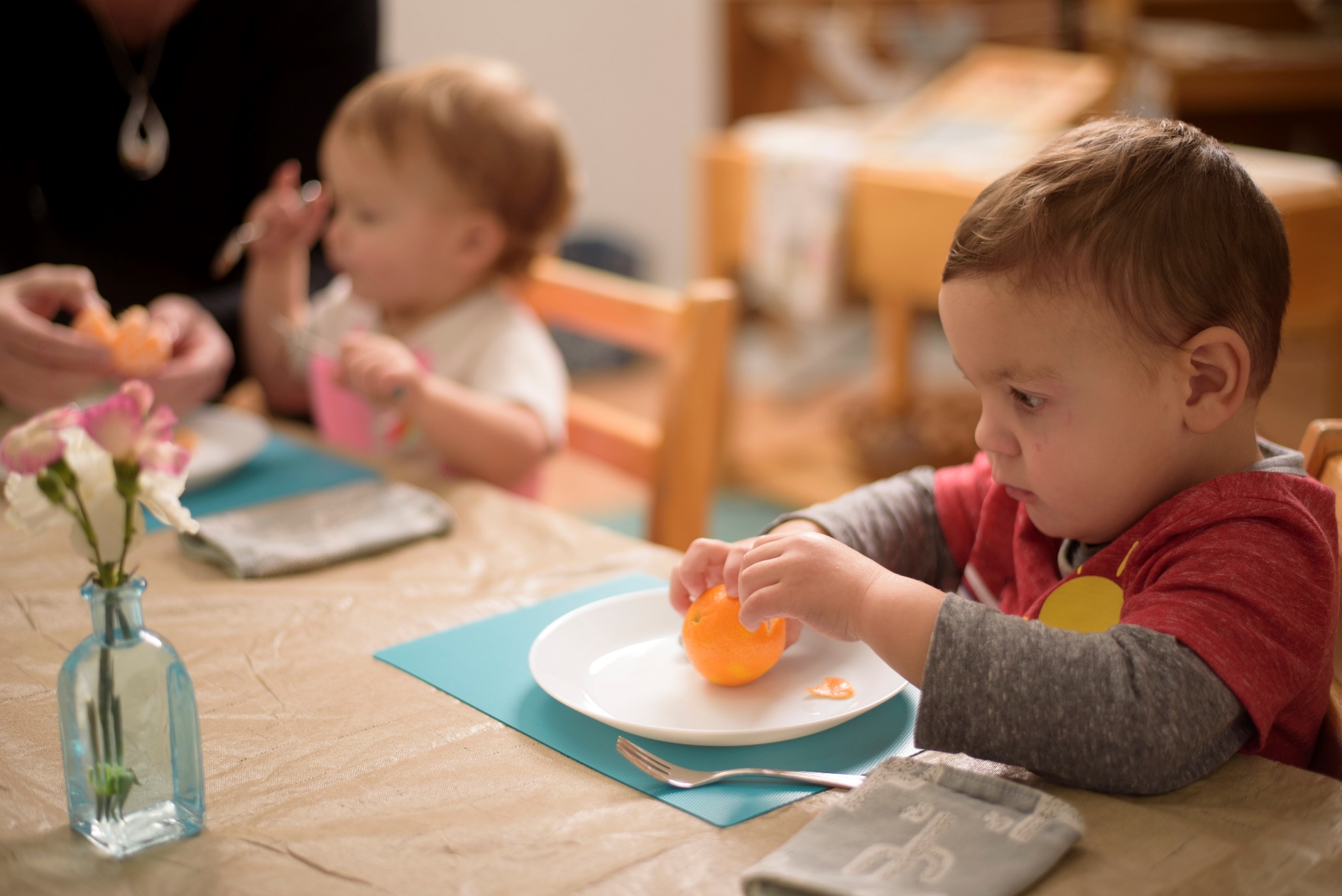 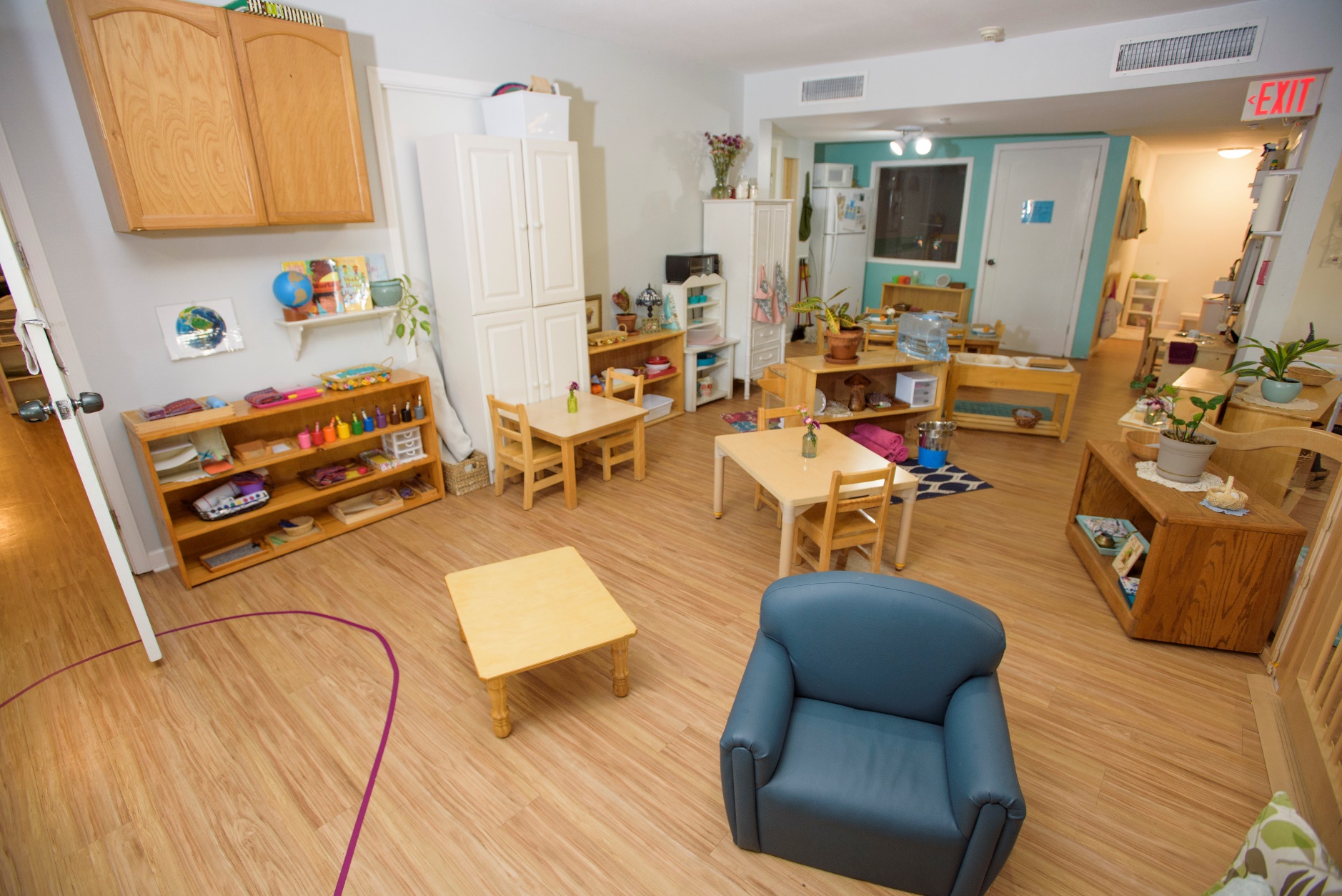 For our younger students, the learning environment is your home and surroundings. This means finding ways to support independence, engage in meaningful tasks and supplement learning through various activities suggested by teachers.It is also important to establish a quiet space for when needed, expectations if you are working from home and routines that work for the whole family. Where age-appropriate you might like to discuss learning from home with your child and include them in some decision-making processes:•	Ask them where to set up their space (if applicable)•	Make a schedule together that works for your family (when to take breaks / have time outdoors etc.)•	Gather ideas for activities and projects•	Organise materialsOverall, we can approach this as an opportunity to be creative and collaborative—we are here to support you through this process. Chat to us with any assistance we can guide you through.Practical Life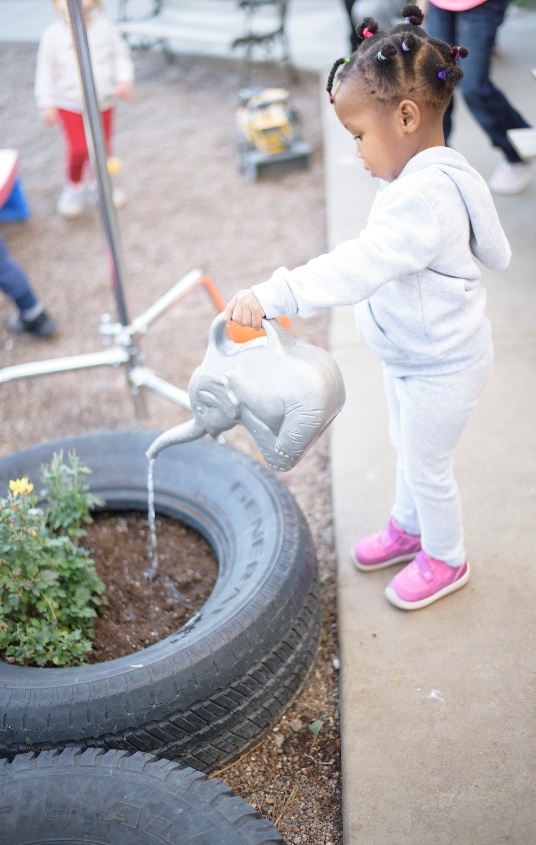 Practical life is an important part of learning. It is part of every Montessori school and this part of the learning environment is usually mirrored on what would be happening in your home. These activities assist children in developing purposeful life skills for their continued growth and development. The main goal is to build your child’s independence. Children gain a strong sense of wellbeing and esteem knowing they are a valued contributor in their family life. Children refine fine motor and movement skills and practice body coordination, planning and problem solving. Practical Life learning experiences build:ConcentrationIndependenceSelf esteemSelf-regulationA sense of communityInherent in these activities is the development of key executive functions: decision making, organization, problem-solving, impulse control, collaboration and communication. These skills form the foundation of a child’s academic learning. For example, sequencing a task from left to right is a pre-reading skill.Examples of practical life might include:•	Setting The Table;•	Watering Plants;•	Tidying And Organising Rooms;•	Planning An Outing;•	Taking Care Of Pets;•	Preparing A Snack/Meal;•	Helping With Shopping Lists; Or•	Keeping A Small Garden.Practical life is engaging for children at all stages of development and tasks are designed according to their level of coordination and independence. An older child might wash the car and younger child might hand you pegs for the line. You can organise a job chart or list of family projects as a way to help guide your child’s interests. Planning and gathering resources to complete the tasks is purposeful work. These ideas foster a sense of contribution, responsibility, shared experiences and satisfaction.As our children get older, these activities lead naturally to volunteer experiences and beginnings of community work. For adolescents, being involved in practical life experiences are the foundation of their sense of belonging and personal vision.The Work CycleEstablishing a routine that works for your family is an essential first step to creating a successful learning environment at home. Children are very familiar with this framework from preschool. In a Montessori classroom, children are given blocks of time in order to explore their work deeply. This contributes directly to the development of concentration and provides opportunities to collaborate and problem-solve. It is the framework that fosters child- centered as opposed to teacher-directed learning.Working Together at HomeMontessori learning environments are often referred to as “optimal learning environments” because of the inherent skills and outcomes that result from being in a rich and interesting classroom, coupled with the dynamic of interactions amongst peers and teachers.In order to foster a deep sense of ownership in their learning, we focus on two things: the developmental needs and characteristics of the child and their interests. Here are a few key points that aid in cultivating a child’s self-direction and attention to their work:•	Choice•	Participation in planning and organizing tasks•	Conversation•	Finding good resources•	Sharing of knowledgeA note regarding sharing and presenting work:It is a regular occurrence in a classroom for children to present their work or projects to one another. This can be replicated at home for your children. Your Kinder child and older children can plan a presentation or sharing time. This is very exciting for young children and gives our older students an opportunity to use their voice. It is an essential part of the learning process as it requires synthesis of learning to describe, explain and express yourself clearly. It feels celebratory as well!Responsibility and Contribution to CommunityBeing in a Montessori school or “Children’s House” is often described by students as being part of a big family. All of the aspects detailed above result in a feeling of belonging to a community and with that, we learn that there is a responsibility to ourselves, others and the environment. It is our commitment to each child at Macedon Ranges Montessori Preschool that they reach their fullest potential and feel that they are a valued part of our community.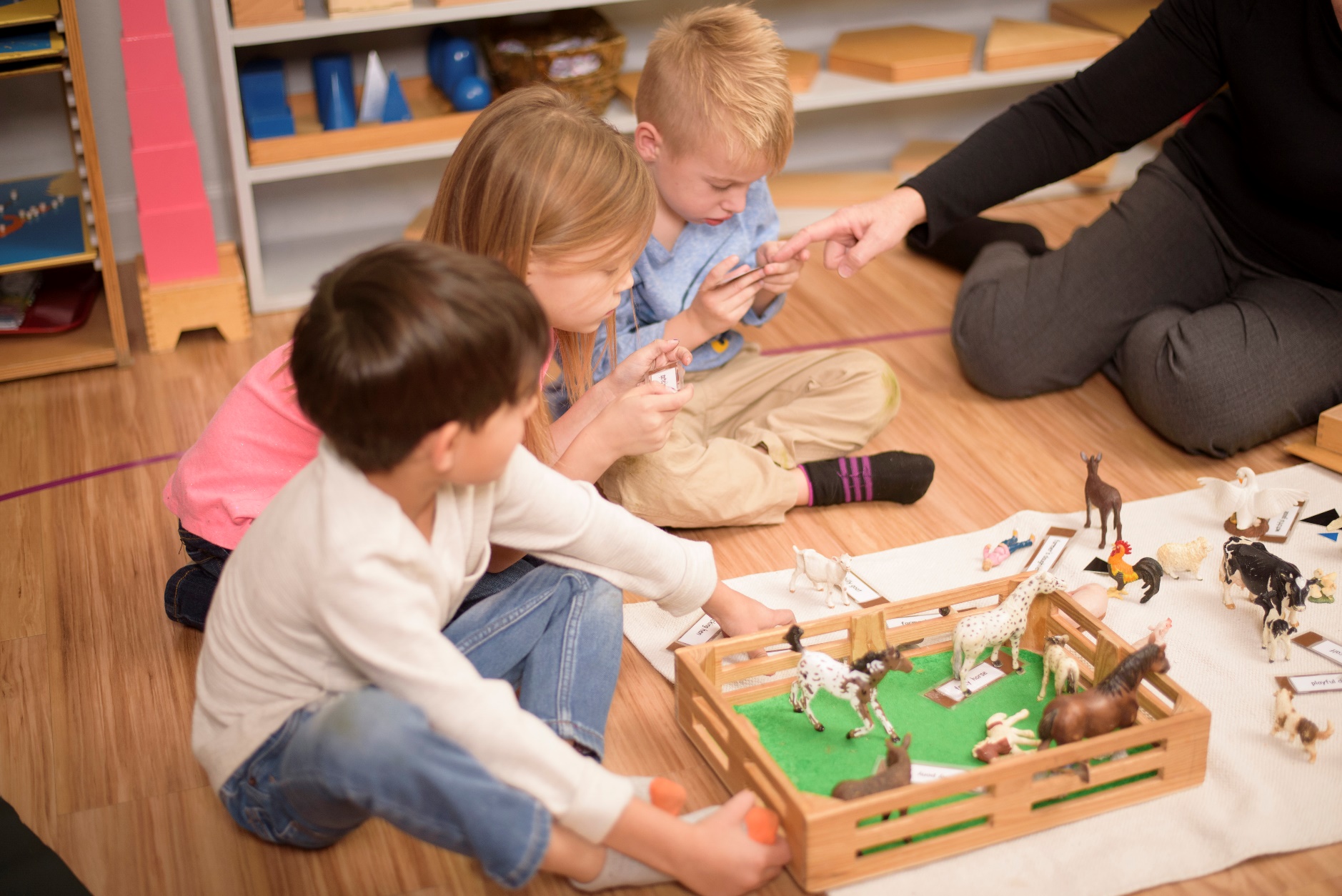 Kindergarten ChildrenSUGGESTED SCHEDULEPreparations for the next day and chores can be performed throughout the day.Activities can be modified according to child’s readiness and developmental needs.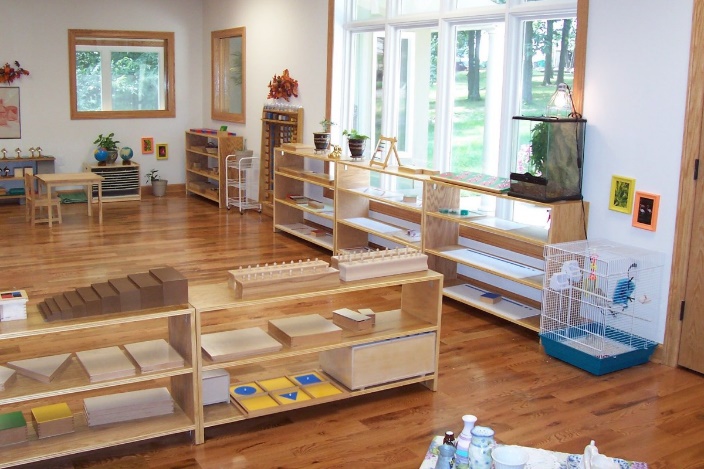 Suggested Learning ExperiencesSET A FAMILY GOAL:Enjoy family life with developmentally appropriate contributions.Respect everyone’s role and healthAllow everyone time to complete their work/ learningFAMILIES ARE INVITED TO:Remain mindful about your child’s stress or worries during this time of change.Initiate communication with teachers about questions, ideas, concerns, or feedback.Support your child’s independence in daily life activities.Be mindful of and allow children to continue periods of concentration.Establish daily routines and expectations.Limit screen time.Provide opportunities for daily physical activity.EARLY LEARNING STAFFInitiate individual communications based on student needs.Give guidance in setting up a daily routine.Make suggestions for appropriate house chores.Offer guidelines and suggestions for screen time.Provide both general and individual suggestions for activities developing fine motor skills, gross motor skills, language, and math.Be prompt in replying to your emails if you need additional guidance and support.PROGRAM-SPECIFIC NEEDS AND CHARACTERISTICSChildren aged 3 to 6 thrive in environments that promote repetition, routine and the mastery of purposeful movement.Allow your child to choose activities and give the opportunity for periods of time without distractions.The key to a successful learning environment is order, access to tactile resources, space to explore and meaningful activity. For the Primary child, work and play should be interchangeable—a natural, fun and exciting part of life.PRACTICAL LIFEAges 3 to 4:Meal or Snack Preparation: slicing vegetables, fruit, cheese, etc.Baking: measuring and mixing ingredients.Kitchen Care: loading and unloading the dishwasher, washing dishes by hand, sweeping floors.Pet Care: walking, playing with, and grooming.Dusting: the leaves of plants with a house.Nature walks in the yard or about the neighborhood with a list of things to find.Walking on the Line: make a masking tape line throughout the house and walk carefully on the line.Art: coloring, painting, collage, sidewalk chalk.Cutting and gluing - for example find and cut all of the plants in a magazine; glue into a collage.Sewing shapes/pictures onto napkins, hand/kitchen towels, etc.Ages 5 to 6:Cutting out (advanced pictures -mammals, birds, amphibians, etc.)Baking: reading, measuring and mixing simple recipes.Handwork: crocheting, finger knitting, or sewing words, initials, or pictures on napkins, hand towels, etc.OrigamiSENSORIALAges 3 to 4:Exploring the home for 2 dimensional shapes (rectangles, squares, circles, etc.).Exploring the home for 3 dimensional shapes (spheres, cylinders, cones, cubes, prisms).Explore the home for textures that are rough or smooth.Exploring sound by tapping on different objects (pot, glass….)Match items by what they are made ofFind the coldest, hottest, tallest, smallest….object or place in the house.Ages 5 to 6:Exploring spices and attempting to recognize them by scent.Comparing the various shapes of leaves found amongst the house plants.Drawing a picture that includes certain shapes i.e., 1 circle and 3 rectangles, or 1 square and 4 triangles).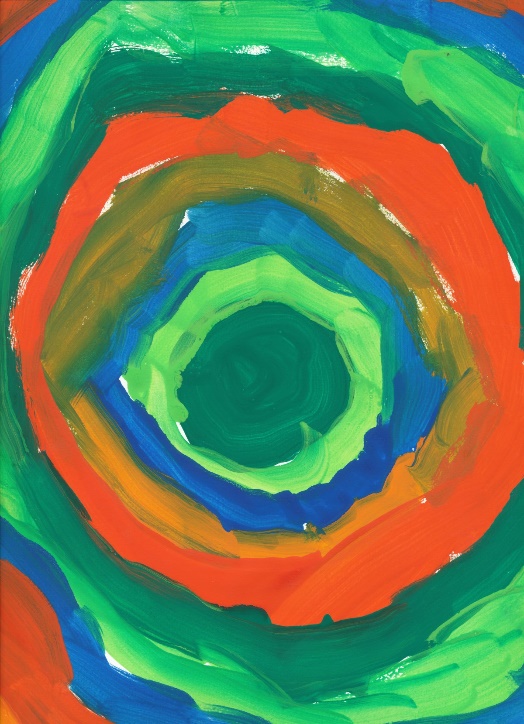 LANGUAGEAges 3 to 4:Sound Games/I-spy: Something that begins with the sound /s/, ends in the sound /r/, or has a /m/ in it.Question Game: Have a conversation using who/what/when/where/why questions.Learn new songs and poemsTracing shapes in different ways.Draw and talk about a family event. Match letters, find letters, write letters.Ages 5 to 6:Write a letter to a friend or family member to mail.Assist in writing list of things to do for a day or a week.Write a story or a play and read aloud or act out when finished.Label things around the houseAct out verbs togetherTalk about nouns, verbs, adjectives e.g. describe the dog. What is it doing? The smelly, brown, shaggy, fast dog is panting. Read books together every day as a familyMATHEMATICSAges 3 to 4:Scavenger hunt/counting objects collected.Counting objects (beans, pennies, etc.).Sorting laundry.Sorting silverware.Counting objectsLooking for numbers in booksHome map and clues – left and rightAges 5 to 6:Hopscotch math—all operations can be done, just make your hopscotch go higher than 10.Math facts with dice.Matching cardsAddition, Subtraction of objectsMeasuring objects around the houseLooking at moneySurveying the family on topicsPlan a schedule with times – learning time on the clock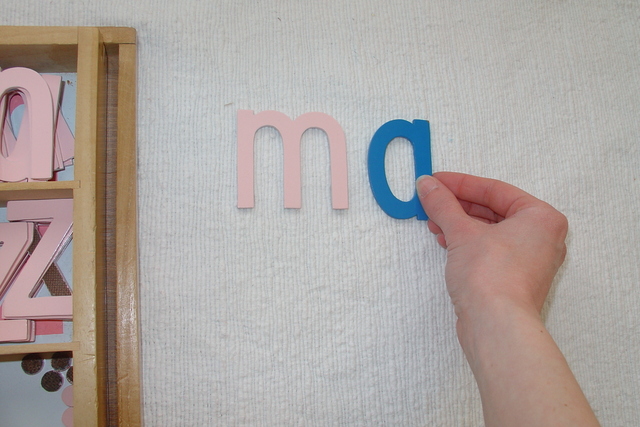 CULTUREAges 3 to 4: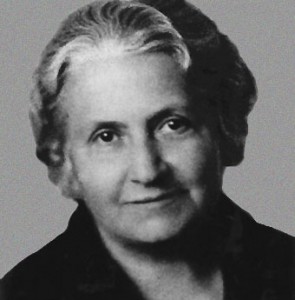 Observe and record animals outsideLook up different places on mapsRead about different placesSort Animals – pictures or figurines Label things you know  Grow some vegetables from scrapsDo a science experimentFind out about an artistBuild the tallest towerMake an obstacle courseAges 5 to 6:Draw mapsDraw flagsDo a mini project on an animal or plantCook something Help someoneMake a memory game about a topic of interestLook at books on a topicLook up the NASA kids website and explore the solar systemLearn about what people do in other countriesLearn words from other languagesLearn about the first Australians in your areaLearn about a famous person – Maria Montessori, David AttenboroughInvent something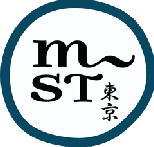 When teaching your child to write use the font they will learn ast school: 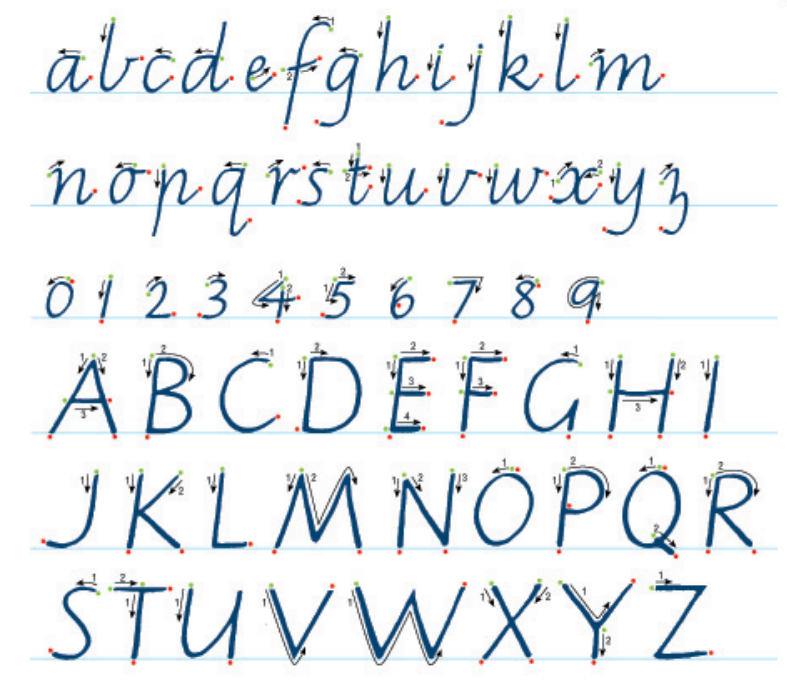 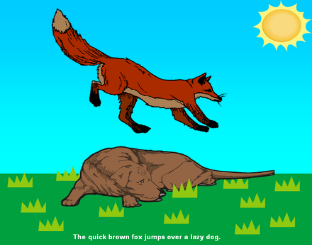 When talking about letters use letter sounds in preference to letter names. ResourcesMontessori Early Learning  - https://www.alldayprimary.com/Montessori Classified Cards - https://montessoridigital.org/node/7514Counting Beads - http://montessoritools.org/bead-bars/Moveable Alphabet - http://montessoritools.org/moveable-alphabet/VIC Education Early Learning  - https://fuse.education.vic.gov.au/EarlyChildhoodNSW Early Learning Packs - https://sites.google.com/education.nsw.gov.au/ec-guided-learning/Explore – Museums, Aquariums, Zoos, Countries, Cities virtually for example - The Smithsonian National Museum of Natural History https://naturalhistory2.si.edu/vt3/NMNH/2Bush Kinder Ideas -  https://www.natureplay.org.au/coronavirus-covid19-resourcesABC Kids Early Learning Ideas - https://www.abc.net.au/abckids/early-education/curriculum-areas/11980110TWINKL Early Learning Home Packs - https://www.twinkl.com.au/resource/eylf-school-closure-home-learning-resource-pack-au-t-10002028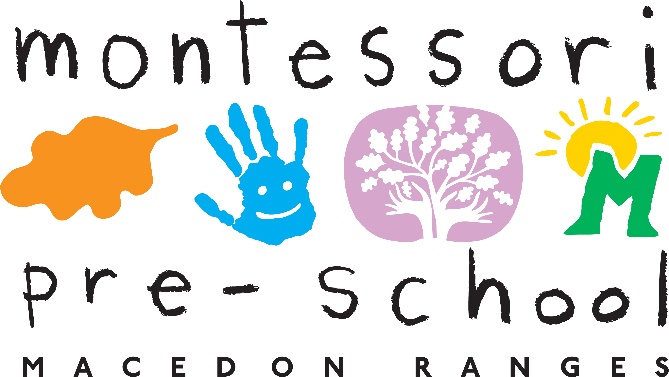 61 Main Road, Riddells Creek Victoria 343103 5428 6376www.macedonrangesmontessori.com.auEarly MorningSet up and clean up breakfast, load the dishwasher.Basic chores: collect dirty clothes, sort laundry, help load the washing machine.   Prepare morning snack (place in accessible area to be eaten     later), clean up.Mid-MorningUninterrupted work cycle. Children should engage in activities to practice skills for practical life, sensorial work, language, culture or math.LunchPrepare (set up, clean up) lunch.Quiet Time: this may include a rest, reading books, handwork, reflective time. No screen time.AfternoonAfternoon work time include some outdoor learning experiences. Include time for preparation for the next day. LetterSoundName (Like the alphabet)aa – (aa) applea – (ay) bb – (buh) binb – (bee)cc – (cuh)cupc – (see)dd – (duh) dogd – (dee)ee- (eh)egge- (ee)ff – (ff) fanf – (eff) gg – (guh) gumg – (jee)hh- (huh) hath – (haych)ii – (ii) ini – (eye)jj – (juh) jamj – (jay)kk – (kuh) kitk- (kay)ll – (lll) lapl – (ell)mm – (mm) maom – (em)nn – (nnn) napn- (en)oo – (o) ono – (oh)pp – (puh) pinp – (pea)qq – (qwu) quitq- (cue)rr- (rrr) ribr – (arr)ss – (ss) sands – (ess)tt – (tuh) tapt – (tee)uu – (uh) upu – (you)vv - (vv) vanv – (vee)ww – (wuh) win w – (double you)xx – (ks) foxx – (ex)yy – (yuh) yesy – (why)zz – (zzz) zipz – (zee)